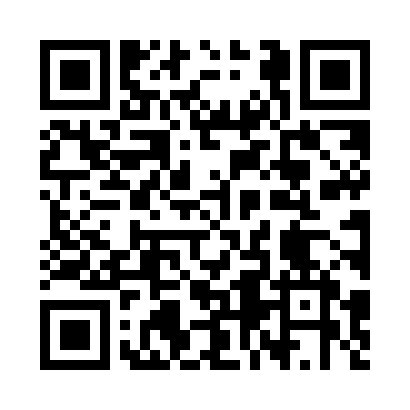 Prayer times for Morzyszow, PolandWed 1 May 2024 - Fri 31 May 2024High Latitude Method: Angle Based RulePrayer Calculation Method: Muslim World LeagueAsar Calculation Method: HanafiPrayer times provided by https://www.salahtimes.comDateDayFajrSunriseDhuhrAsrMaghribIsha1Wed3:055:2712:505:568:1410:272Thu3:015:2612:505:578:1610:303Fri2:585:2412:505:588:1710:324Sat2:555:2212:505:598:1910:355Sun2:515:2012:506:008:2010:386Mon2:485:1912:506:018:2210:417Tue2:455:1712:506:028:2310:448Wed2:415:1512:506:038:2510:479Thu2:385:1412:506:048:2610:5010Fri2:355:1212:506:058:2810:5311Sat2:345:1112:506:068:2910:5712Sun2:345:0912:506:068:3110:5813Mon2:335:0812:506:078:3210:5814Tue2:325:0612:506:088:3410:5915Wed2:325:0512:506:098:3511:0016Thu2:315:0312:506:108:3711:0017Fri2:315:0212:506:118:3811:0118Sat2:305:0112:506:128:3911:0119Sun2:305:0012:506:128:4111:0220Mon2:294:5812:506:138:4211:0321Tue2:294:5712:506:148:4311:0322Wed2:294:5612:506:158:4511:0423Thu2:284:5512:506:168:4611:0424Fri2:284:5412:506:168:4711:0525Sat2:274:5312:506:178:4811:0626Sun2:274:5212:506:188:5011:0627Mon2:274:5112:506:188:5111:0728Tue2:264:5012:516:198:5211:0729Wed2:264:4912:516:208:5311:0830Thu2:264:4812:516:208:5411:0831Fri2:264:4712:516:218:5511:09